Министерство образования и науки Нижегородской областиГосударственное бюджетное учреждение дополнительного образования«Региональный центр выявления, поддержки и развитияспособностей и талантов у детей и молодежи «Вега»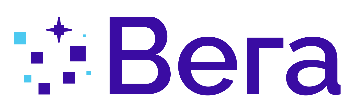 (ГБУ ДО РЦ «Вега»)ул. Алексеевская, д. 22а/38, ГСП-448,г. Нижний Новгород, 603005тел/факс: 234-02-55, e-mail: vega52@vega52.ru, www.vega52.ruот _________ № ______________на №___________ от___________О переносе сроков проведенияконкурсаУважаемые участники Всероссийского детского балетного конкурса «Белый лебедь»!Настоящим письмом Региональный центр выявления, поддержки и развития способностей и талантов у детей и молодежи «Вега» (далее - РЦ «Вега», Организаторы) информирует о вынужденном переносе сроков проведения Всероссийского детского балетного конкурса «Белый лебедь» (далее – Конкурс, мероприятие) по объективным причинам.Учитывая желание провести Конкурс в запланированных масштабах, а также то, что здоровье и безопасность участников и партнеров Конкурса являются ключевыми принципами РЦ «Вега», Организаторами принято решение о переносе мероприятия на октябрь 2024 года. Точные даты проведения будут сообщены позднее.Программа, условия участия и место проведения Конкурса остаются без изменений. Результаты проведенного ранее конкурсного отбора будут считаться действительными. Участники, успешно прошедшие конкурсный отбор, сохранят свой статус в рамках новых дат.Будем благодарны за вашу поддержку и понимание! Организаторы приложат все необходимые усилия для того, чтобы Конкурс, перенесённый на октябрь, прошел плодотворно для творческих коллективов, отдельных участников и наставников!Организаторы Конкурса будут рады ответить на все вопросы и дать необходимые консультации. Контактное лицо: Козминская Надежда Валерьевна, руководитель центра искусств РЦ «Вега», тел. 8(831)2340255 (доб. 314), +79036027895.И.о. директора								Л.А. Подгурская